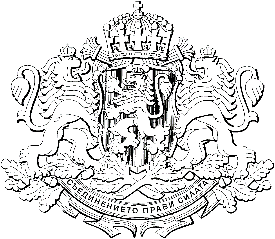 РЕПУБЛИКА  БЪЛГАРИЯМИНИСТЕРСКИ  СЪВЕТПроектПОСТАНОВЛЕНИЕ № …………от …………………………  годинаЗА приемане на Тарифа за таксите, които се събират в системата на Изпълнителната агенция по горите по Закона за горите и по Закона за държавните таксиМИНИСТЕРСКИЯТ СЪВЕТПОСТАНОВИ:Член единствен. Приема Тарифа за таксите, които се събират в системата на Изпълнителната агенция по горите по Закона за горите и по Закона за държавните такси.ПРЕХОДНИ И ЗАКЛЮЧИТЕЛНИ РАЗПОРЕДБИ§ 1. Отменя се Тарифа за таксите, които се събират в системата на Изпълнителната агенция по горите по Закона за горите и по Закона за държавните такси, одобрена с Постановление № 41 на Министерския съвет от 2013 г. (обн., ДВ, бр. 21 от 2013 г.).§ 2. За започнали производства, по които са платени такси на основание отменената тарифа по § 1, не се дължи доплащане/възстановяване на разликата в размера на таксите.§ 3. Изпълнението на постановлението се възлага на изпълнителния директор на Изпълнителната агенция по горите.§ 4. Постановлението влиза в сила от 1-во число на месеца, следващ месеца на обнародване на постановлението в „Държавен вестник“.министър-председател:АКАД. НИКОЛАЙ ДЕНКОВГЛАВЕН СЕКРЕТАР на Министерския съвет:ВАНЯ СТОЙНЕВАГлавен секретар на Министерството на земеделието и храните:Магдалена ДаковаДиректор на дирекция „Правни дейности и законодателство на Европейския съюз”, МЗХ:Десислава Петрова